Zadaci za istraživanje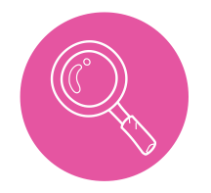 Morseova abecedaRad u paru ili samostano1. Pogledaj 3D model (ili posjeti YouTube, Google) Telegraf, dijelove SOS i Morseova abeceda.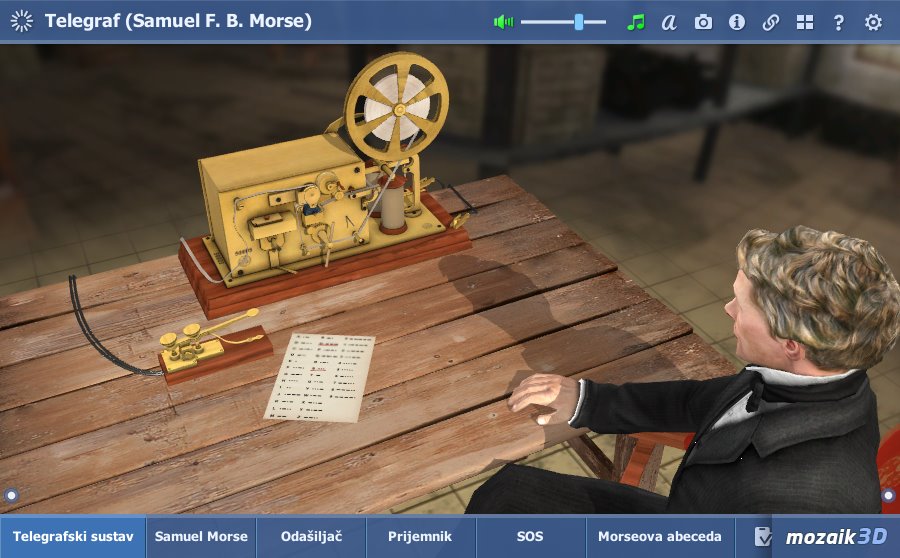 2. Koristeći Internet istraži kako je i kada nastala Morseova abeceda. 3. Odaberi alate i prikaži rezultate pretrage u tiskanom i/ili digitalnom obliku (plakat, prezentacija film…). 4. Gotove tiskane i/ili digitalne sadržaje pokaži ostalim učenicima u razredu. 